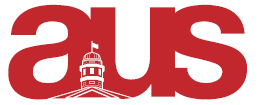 Report of JSSA, AUS Council 10/17, 2018General Updates:Sent out our first listservCelebrating 50 years of the department and awards night on Thursday (Oct. 18)Took part in Challah for Hunger tonight (Oct. 17)Sent out a call for Yiddish and Hebrew tutors and have received applications for bothUpcoming Initiatives:Planning a tour of the Museum of Jewish Montreal with WIMESSA and NASAPlanning for our wine and cheese to take place in JanuaryRespectfully submitted,Mettannah JacobsonJSSA, Vice President External